Рассмотрев представленные в избирательную комиссию муниципального образования «Город Архангельск» документы о назначении АРХАНГЕЛЬСКИМ ОБЛАСТНЫМ ОТДЕЛЕНИЕМ Политической партии КОММУНИСТИЧЕСКАЯ ПАРТИЯ КОММУНИСТЫ РОССИИ члена избирательной комиссии муниципального образования «Город Архангельск» с правом совещательного голоса, руководствуясь статьей 29 Федерального закона от 12 июня 2002 года № 67-ФЗ «Об основных гарантиях избирательных прав и права на участие в референдуме граждан Российской Федерации» избирательная комиссия муниципального образования «Город Архангельск» постановляет:1. Принять к сведению уведомление АРХАНГЕЛЬСКОГО ОБЛАСТНОГО ОТДЕЛЕНИЯ Политической партии КОММУНИСТИЧЕСКАЯ ПАРТИЯ КОММУНИСТЫ РОССИИ о назначении членом избирательной комиссии муниципального образования «Город Архангельск» с правом совещательного голоса Зварича Никиты Александровича.2. Выдать члену избирательной комиссии муниципального образования «Город Архангельск» с правом совещательного голоса, назначенному АРХАНГЕЛЬСКИМ ОБЛАСТНЫМ ОТДЕЛЕНИЕМ Политической партии КОММУНИСТИЧЕСКАЯ ПАРТИЯ КОММУНИСТЫ РОССИИ Зваричу Н.А. удостоверение установленного образца.3. Разместить настоящее постановление на официальном сайте избирательной комиссии муниципального образования «Город Архангельск».Председатель комиссии                                                                А.А. КузнецовСекретарь комиссии                                                                      Е.Н. Березина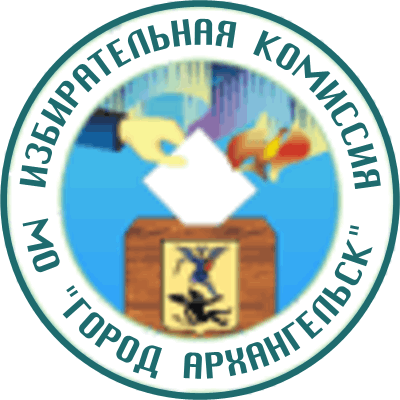 ИЗБИРАТЕЛЬНАЯ КОМИССИЯМУНИЦИПАЛЬНОГО ОБРАЗОВАНИЯ "ГОРОД АРХАНГЕЛЬСК"(Архангельская городская избирательная комиссия)ПОСТАНОВЛЕНИЕ03 августа 2018 года                                                                                 № 20/96О члене избирательной комиссии муниципального образования «Город Архангельск» с правом совещательного голоса, назначеннымАРХАНГЕЛЬСКИМ ОБЛАСТНЫМ ОТДЕЛЕНИЕМ Политической партии КОММУНИСТИЧЕСКАЯ ПАРТИЯ КОММУНИСТЫ РОССИИ 